新 书 推 荐中文书名：《幸福女人要知道的事》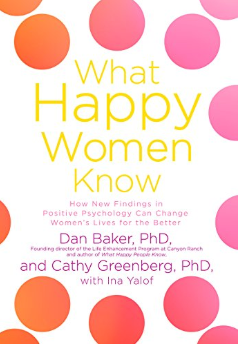 英文书名：WHAT HAPPY WOMEN KNOW     作    者：Dan Baker and Cathy Greenberg出 版 社：St. Martin's Griffin代理公司：InkWell/ANA/Lauren Li页    数：272页出版时间：2008年4月代理地区：中国大陆、台湾审读资料：电子稿类    型：励志 内容简介：    峡谷牧场(Canyon Ranch)旗下屡获殊荣的生活改善项目负责人，借鉴心理学和性别医学的最新发现，帮助所有女性享受更加丰富、健康、充实的人生。
    在这本关于什么给女性带来幸福的创新之作中，丹·贝克博士重点介绍了会让幸福感大打折扣、并让女性对美好生活产生向往的五个陷阱。
    与专注于尝试纠正个人问题的临床心理学不同，积极心理学建立在个人天生优势之上。大多数不幸福根源——恐惧——在女性身上都有一种特殊的表现，即常常屈服于完美主义的幸福陷阱，欲壑难平，取悦他人，寻求报复，认为没有某样东西就一无是处，对事业过度投入。
    在《幸福女人要知道的事》一书中，贝克博士广泛结合了当前研究，这些研究涉及到女性应如何独特应对生活中的苦难并顺利脱身。该作品为女性提供了一系列引人入胜的方法，帮助女性接纳过去，积极奔向计划里的幸福未来。作者简介：    丹·贝克博士(Dan Baker, Ph.D.)是Canyon Ranch的元老成员，并在15年里一直负责获奖的生活改善项目。他著有《幸福的人要知道的事》及《幸福女人要知道的事》。
    卡斯·格林伯格博士(Cathy Greenberg, PhD)曾在两家全球最知名的咨询公司——CSC的全球组织变革实践和埃森哲战略变革研究所——身居要职。她担任组织顾问和执行教练期间环游世界。同时，她还合著了《幸福公司要知道的事》。    伊娜·雅洛夫(Ina Yalof)是一名全职作家，出版过几本书籍，发表了无数杂志文章。（目前）她在达特茅斯的继续教育项目中担任写作老师。谢谢您的阅读！请将反馈信息发至：李文浩（Lauren Li）安德鲁·纳伯格联合国际有限公司北京代表处北京市海淀区中关村大街甲59号中国人民大学文化大厦1705室邮编：100872电话：010-82449901传真：010-82504200Email：Lauren@nurnberg.com.cn网址：http://www.nurnberg.com.cn
微博：http://weibo.com/nurnberg豆瓣小站：http://site.douban.com/110577/微信订阅号：ANABJ2002